Additional Information about the Nominee: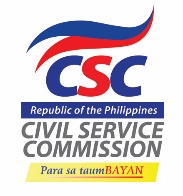 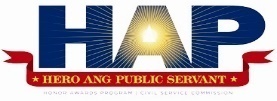 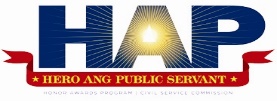 Nomination Write-up:(Maximum of 10 pages, A4 size bond paper, Arial #12 font, including executive summary)CERTIFICATIONWe attest to all facts contained herein and authorize the use of these information for publication. We understand that the Committee on Awards will validate the accuracy of the information contained in this form and grant our consent to the conduct of a background investigation. Any misrepresentation made by the signatories shall be a ground for disciplinary action pursuant to applicable Civil Service laws and rules.Printed Name and Signature:SEARCH FOR OUTSTANDING GOVERNMENT WORKERS(Outstanding Public Officials and Employees or Dangal ng Bayan Award)SEARCH FOR OUTSTANDING GOVERNMENT WORKERS(Outstanding Public Officials and Employees or Dangal ng Bayan Award)SEARCH FOR OUTSTANDING GOVERNMENT WORKERS(Outstanding Public Officials and Employees or Dangal ng Bayan Award)SEARCH FOR OUTSTANDING GOVERNMENT WORKERS(Outstanding Public Officials and Employees or Dangal ng Bayan Award)         HAP FORM No. 3THE NOMINEETHE NOMINEETHE NOMINEETHE NOMINEETHE NOMINEEName:                                                                        Name:                                                                        Signature: Signature: Signature: Position:                                                                    Position:                                                                    Date of Birth: Date of Birth: Date of Birth: Residence Address:                                                 Residence Address:                                                 Place of Birth: Place of Birth: Place of Birth: Telephone/Cellphone Nos: Telephone/Cellphone Nos: Telephone/Cellphone Nos: Telephone/Cellphone Nos: Telephone/Cellphone Nos: Agency/Region:  Agency/Region:  Level of Position:  1st LevelLevel of Position:  1st LevelLevel of Position:  1st LevelAgency Address:                                Agency Address:                                 2nd Level (Executive Managerial) 2nd Level (Executive Managerial) 2nd Level    3rd Level 2nd Level    3rd Level Military     Elective Military     ElectiveTelephone/Cellphone Nos:       Telephone/Cellphone Nos:       Email Add:         Email Add:         Email Add:         OFFICE / REGIONAL HEADOFFICE / REGIONAL HEADOFFICE / REGIONAL HEADOFFICE / REGIONAL HEADOFFICE / REGIONAL HEADName: Name: Name: Name: Name: Position: Position: Position: Position: Position: Telephone / Cellphone Nos.: Telephone / Cellphone Nos.: Telephone / Cellphone Nos.: Telephone / Cellphone Nos.: Telephone / Cellphone Nos.: Email address: Email address: Email address: Email address: Email address: SECRETARY OF DEPARTMENT / AGENCY HEADSECRETARY OF DEPARTMENT / AGENCY HEADSECRETARY OF DEPARTMENT / AGENCY HEADSECRETARY OF DEPARTMENT / AGENCY HEADSECRETARY OF DEPARTMENT / AGENCY HEADName: Name: Name: Name: Name: Position: Position: Position: Position: Position: Agency Address: Agency Address: Agency Address: Agency Address: Agency Address: Telephone/Cellphone Nos.: Telephone/Cellphone Nos.: Telephone/Cellphone Nos.: Telephone/Cellphone Nos.: Telephone/Cellphone Nos.: Email address: Email address: Email address: Email address: Email address: NOMINATORNOMINATORNOMINATORNOMINATORNOMINATORName: Position: Position: Position: Position: Agency: Telephone/Cellphone Nos.: Telephone/Cellphone Nos.: Telephone/Cellphone Nos.: Telephone/Cellphone Nos.: Agency Address:  Email add: Email add: Email add: Email add: Were you a previous HAP Nominee?   Yes  No     What year:   What Award Category:                                                                                                                            Were you a previous HAP Semi-finalist?   Yes  No    What year:    What Award Category:                                                                                                                            Were you a previous HAP Awardee?         Yes  No    What year:     What Award Category:                                                                                                                            Name of Nominee: 	Agency:                   Division/Unit: Position: Length of Service in the Position: In Government: Executive SummaryExemplary Behavior/Conduct Displayed within the last 3 years (Describe nominee’s adherence to one or more of the following norms: Commitment to Public Interest, Professionalism, Justness and Sincerity, Political Neutrality, Responsiveness to Public, Nationalism and Patriotism, Commitment to Democracy and Simple Living. Cite circumstances providing such norms, risks involved and problems encountered.)    Impact of Accomplishments (Indicate problems addressed, savings generated, people/office benefited and transactions facilitated. Indicate whether or not the accomplishments are part of the nominee’s regular functions/mandated or the product of his/her/their own initiative. If part of nominee’s regular duties or mandated, justify why the accomplishments are considered exemplary or extraordinary) Other Information (Major Awards/Citations Received/Membership in the Organization)   NomineeNominatorPRAISE Committee/Highest HRMORegional Office Head